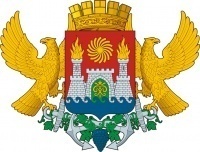                                              Отзыво педагогической ценности материаловГадимовой Патимат Нуцалхановны, размещённых на сайтах и в сетевых сообществахМатериалы, разработанные учителем начальных классов МБОУ «школа-интернат I вида» Гадимовой П.Н. и опубликованные в сети интернет, имеют образовательную и методическую ценность. Они соответствуют современным федеральным государственным образовательным стандартам, где соблюдены все требования к ним: здоровье сберегающие, психолого-педагогические, информационно-коммуникативные.Представлены материалы, демонстрирующие новые знания и способы, интегрирующие уроки, также и методические разработки: презентации, сценарии, тестовые задания и творческие работы учащихся. Данные разработки могут быть полезны при проведении уроков и внеклассных мероприятий.Материалы актуальны и имеют социально-педагогическую значимость.Таким образом, материалы, выложенные учителем начальных классов Гадимовой П.Н.  имеют большую образовательную и методическую ценность и могут быть использованы учителями биологии на территории всей России.       Зам. директора по УВРМБОУ «школа-интернат I вида»                              Темирбекова З.А. АДМИНИСТРАЦИЯ ГОРОДСКОГО ОКРУГА С ВНУТРИГОРОДСКИМ ДЕЛЕНИЕМ«ГОРОД МАХАЧКАЛА»Муниципальное бюджетное общеобразовательное учреждение «Специальная (коррекционная) общеобразовательная школа-интернат I вида».